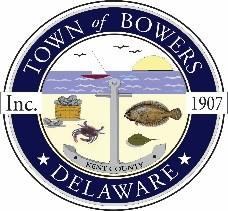 Town ofBowers3357 Main St., Frederica, DE19946(302)572-9000
Bowersbeach.delaware.govAGENDAThursday, April 8, 2021Regular meeting to be brought to order at 7:00pmJoin Zoom MeetingMeeting ID: 841 6271 4365Passcode: 209375Pledge of AllegianceMINUTES AND REPORTSMeeting Minutes Approval for February 2021Meeting Minutes Approval for March 2021Treasurer’s ReportApproval for March 2021COMMITTEE REPORTSParking LotWatermen’s ParkParks and Recreation Planning/Zoning Code RevisionsStreetsCode Enforcement:Board of AdjustmentsOLD BUSINESSDrainage on North Bayshore DriveTown dock and south end of HubbardUrban & Community Forestry GrantTown BudgetNEW BUSINESSUpcoming Museum EventsChannel Dredging and Rock JettyRESIDENT CONCERNS/TOPICS